Supplementary Materials: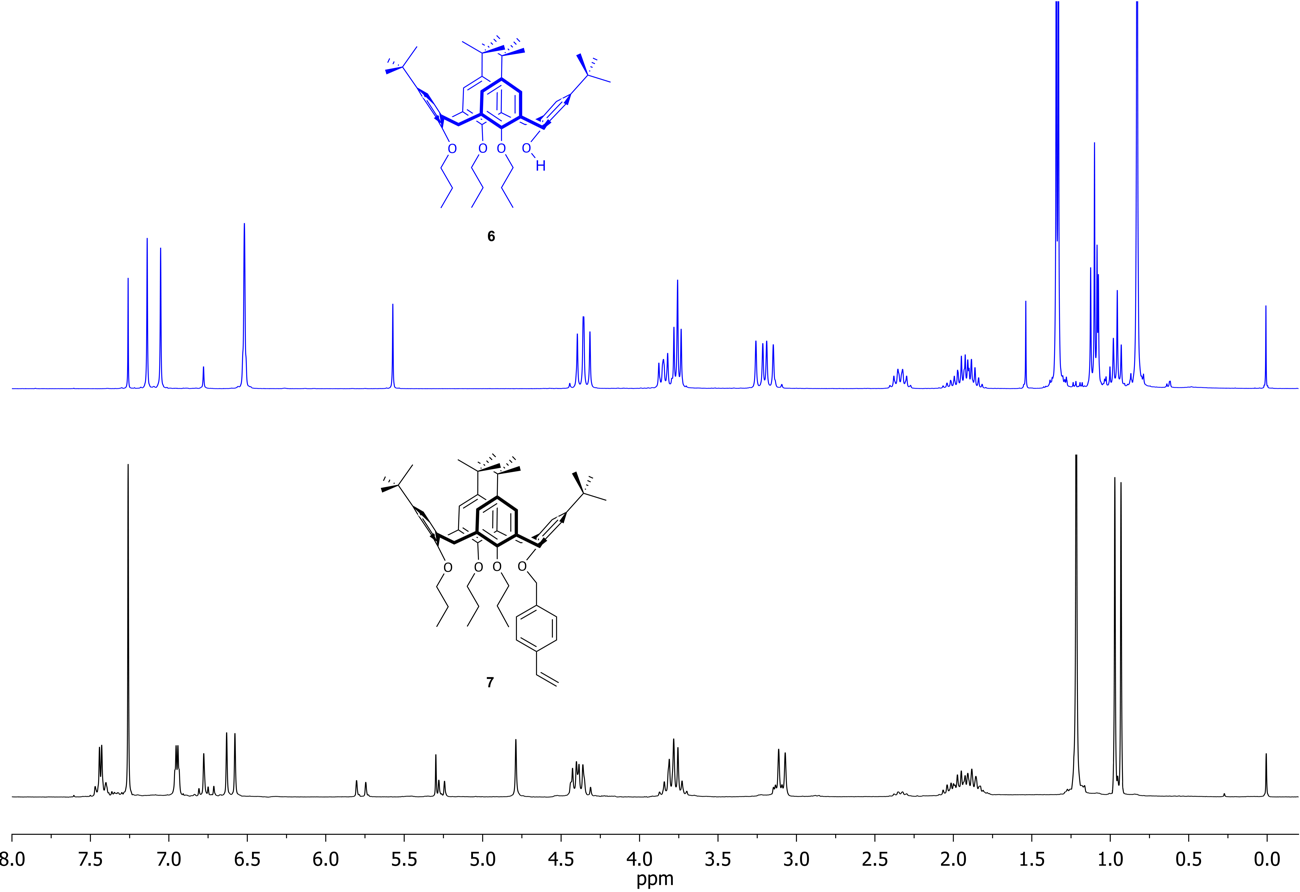 Figure S1. 1H NMR spectra of calixarene 6 (top) and calixarene 7 (bottom) in CDCl3 (400 MHz, CDCl3, 25 ºC).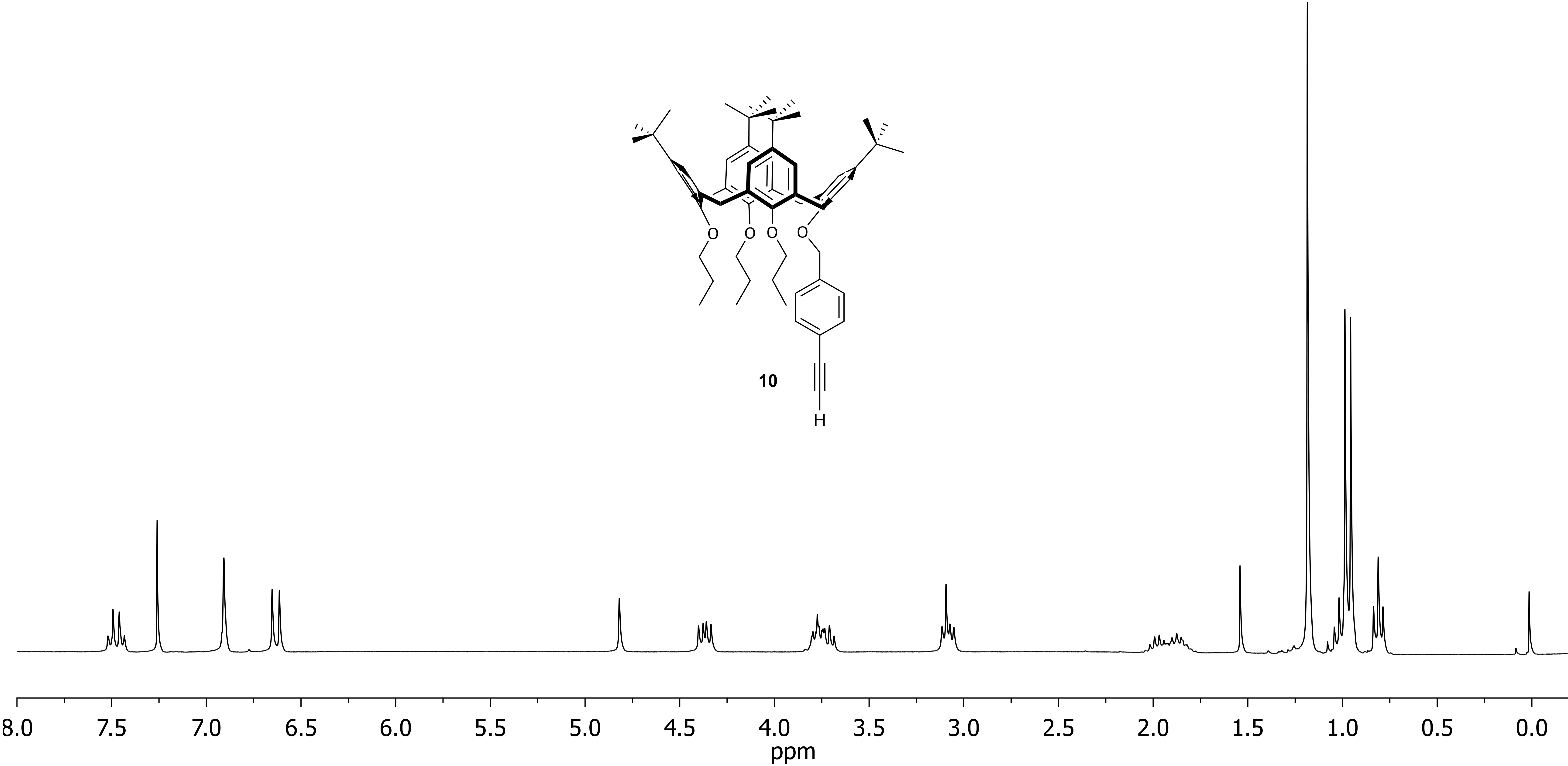 Figure S2. 1H NMR spectra of calixarene 10 in CDCl3 (400 MHz, CDCl3, 25 ºC).